_____________________________________________________________________________________	ПОСТАНОВЛЕНИЕс.Федоровка                                          № 06                         09 февраля 2022 годаОб утверждении плана организационных мероприятий по проведению надзорно-профилактической операции «Жилище-2022» в сельском поселении Федоровский сельсовет муниципального района Республики БашкортостанВ соответствии со ст. 15 Федерального закона от 06.10.2003 № 1Э1-ФЗ «Об общих принципах организации местного самоуправления в Российской Федерации», Федеральным законом от 21.12.1994 № 69-ФЗ «О пожарной безопасности», в целях организации и проведения на территории Хайбуллинского района Республики Башкортостан дополнительного комплекса профилактических мероприятий, направленных на стабилизацию обстановки с пожарами и гибелью людей на них, Администрация сельского поселения Федоровский сельсовет муниципального района Хайбуллинский район Республики Башкортостан постановляет:Провести на территории сельского поселения Федоровский сельсовет муниципального района Хайбуллинский район профилактическую операцию «Жилище-2022».Утвердить план организационно - практических мероприятий, направленных на стабилизацию обстановки с пожарами и их последствий в период 2022 года в сельском поселении Федоровский сельсовет территории муниципального района Хайбуллинский район Республики Башкортостан (Приложение №1).Руководителям организаций сельского поселения Федоровский сельсовет муниципального района Хайбуллинский район принять план к исполнению.Утвердить состав межведомственной комиссии по проведению надзорно-профилактической операции «Жилище-2022» в сельском поселении Федоровский сельсовет муниципальном районе Хайбуллинский район Республики Башкортостан (Приложение № 2).Контроль за исполнением настоящего постановления оставляю за собой.Глава сельского поселенияФедоровский сельсовет:                                                    Н.С.Лебедева                                                                                                              Приложение №1 к постановлению                                                                                                              главы сельского поселения                                                                                                              муниципального района                                                                                                           Хайбуллинский район                                                                          Республики Башкортостан	№ 06 от 09.02.2022План организационных мероприятий по проведению надзорно-профилактической операции «Жилище-2022»  в сельском поселении Федоровский сельсовет муниципальном районе Хайбуллинский район Республики БашкортостанПриложение №2 к постановлению                                                                                                              главы сельского поселения                                                                                                              муниципального района                                                                                                           Хайбуллинский район                                                                          Республики Башкортостан	           № 06 от 09.02.2022Составмежведомственной комиссии по проведению надзорно-профилактической операции «Жилище-2022» в сельском поселении Федоровский сельсовет муниципальном районе Хайбуллинский район Республики Башкортостан№Наименование мероприятийИсполнительСрокисполнения1Проверка противопожарного состояния жилых одно- двухквартирных домовАдминистрация СП, участковыйЕжемесячно2Рейды по проверке противопожарного состояния мест проживания взятых на учет1. Многодетных семей.2. Многодетных семей, состоящих на учете как неблагополучные.3. Одиноких престарелых граждан.4. Семей, состоящие на учете как ведущих асоциальный образ жизни) с обязательным составлением акта и принятием решения.Администрация СП, участковый, КДНЕжемесячно3Организовать и провести мероприятия по выявлению бесхозных строений и других мест (подвалы и чердаки домов, теплоизоляционные камеры и т.д.) возможного проживания лиц без определённого места жительства, а также сносу объектов снятых с учёта.Администрация СП, участковыйЕжемесячно4Разработать и распространить средства наглядной агитации о мерах пожарной безопасности (инструкции, памятки, листовки)Администрация СП, участковыйПостоянно5Встречи, собрания, сходы с населением по разъяснению мер пожарной безопасности.Администрация СП2 раз в год6Предоставление ежемесячных отчетов о проделанной работе по профилактике пожаров среди населения в ОНД района.Управляющий деламиЕжемесячно№п/пФ.И.О.Должность1Лебедева Наталья СеменовнаГлав сельского поселения Федоровский сельсовет 2Данилова Людмила АлександровнаУправляющий делами сельского поселения Федоровский сельсовет3Муталова Дильбар СамигулловнаСпециалист сельского поселения Федоровский сельсовет4Нургалин Вадим РишатовичУполномоченный участковый5Абдрахманов Геннадий ВалентиновичСтароста с.Федоровка6Миляева Мария АлександровнаФельдшер ФАПа с.Федоровка7Игнатьева Марина АнатольевнаЗаведующий СДК с.Федоровка8Кривошеев Алексей НиколаевичДепутат СП9Ишкильдин Ильдус КаримовичДепутат СП10Игнатьев Иван СергеевичРуководитель КФХ11Назаров Рамазан НасибулловичСтароста с.Абубакирово12Билалова Таслима ГабдельмуритовнаФельдшер ФАПа с.Абубакирово13Бигушова Лариса ВячеславовнаЗаведующий СМФК с.Абубакирово14Абубакиров Линар ВалетдиновичРуководитель КФХ15Балдыбаев Ямиль СабирьяновичПомощник главы СП16Абдульменов Ильгиз СалихьяновичДепутат СП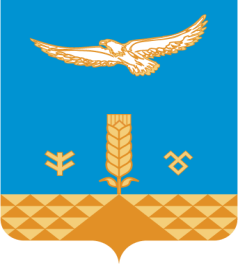 